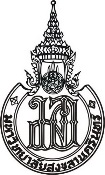 บันทึกข้อความส่วนงาน  คณะศิลปศาสตร์และวิทยาการจัดการ  โทร......................................ที่ มอ 	403.1/................... 		           วันที่ ................................................เรื่อง  	ขออนุมัติจัดโครงการและประมาณค่าใช้จ่ายโครงการ..........................................................................................................................................................................................................................เรียน   .............................................................ด้วย (คณะ/หลักสูตร/โครงการ).....................................................................................ได้ดำเนินการจัดทำแผนการใช้จ่ายงบประมาณประจำปีงบประมาณ....................ผ่านงานยุทธศาสตร์และพัฒนาองค์กร สำนักงานวิทยาเขตสุราษฎร์ธานี และได้ผ่านความเห็นชอบแผนการใช้จ่ายงบประมาณดังกล่าวแล้ว โดยกำหนดจัดโครงการ.............................................................................................................................................ระหว่างวันที่.........เดือน.............................พ.ศ..........ถึงวันที่...........เดือน...............................พ.ศ................ งบประมาณ..................................บาท (.........................................................................) นั้นในการนี้ จึงขออนุมัติจัดโครงการและประมาณค่าใช้จ่ายโครงการ.........................................................................................................................................จำนวน...............................บาท(.........................................................................) ตามรายละเอียดโครงการที่แนบ จากงบประมาณดังนี้	1.เงินงบประมาณแผ่นดิน ประจำปีงบประมาณ.................................	หมวดเงิน......................................................................จำนวน.......................บาท	2.เงินงบประมาณรายได้ ประจำปีงบประมาณ...................................		หมวดเงิน......................................................................จำนวน......................บาท	3.อื่นๆ...............................................................................จำนวน.......................บาท		จึงเรียนมาเพื่อโปรดพิจารณาอนุมัติ จะขอบพระคุณยิ่ง		                                                        .....................................................	(......................................................)	        ผู้รับผิดชอบโครงการ